Checklista Patient-, brukar- och närståendemedverkanChecklistans syfte är att skapa goda förutsättningar för exempelvis processledare/handläggare/projektledare i planeringen inför en god medverkan med dem vi är till för, i de uppdrag vi ansvarar för att genomföra. Den fungerar också som ett stöd för dokumentation av processen. Region Halland har antagit en Regional plan för patient-, brukar- och närstående medverkan som ska vara vägledande för att öka medverkan och inflytande i processer och utvecklingsarbeten på system- och verksamhetsnivå.Upplevde du att övriga i arbetsgruppen lyssnade på ditt perspektiv och dina erfarenheter?  1 Inte alls   2 till viss del   3 till stor del   4 till mycket stor del 
                  Beskriv med egna ord:Upplevde du att ditt deltagande bidrog till projektet/arbetet?  1 inte alls 2 till viss del  3 till stor del  4 till mycket stor del 
 Beskriv med egna ord:Var ditt uppdrag tydligt i den uppdragsbeskrivning du fick innan ni startade?  1 inte alls 2 till viss del  3 till stor del  4 till mycket stor del  Beskriv med egna ord:Bedöm frågans lämplighetEgen anteckningUppdrag/Fråga som aktualiserats för eventuell patient/brukar/närstående medverkanÄr vi påverkbara i frågan? Beskriv hur uppdraget säkerställer medverkan från patient/brukare/närstående.Välj nivå Egen anteckningSKR:s delaktighetstrappa hjälper oss att välja vilket inflytande målgruppen ska ges i just den här frågan som sedan fungerar som stöd i metodvalSKR:s delaktighetstrappa hjälper oss att välja vilket inflytande målgruppen ska ges i just den här frågan som sedan fungerar som stöd i metodvalDefiniera målgruppEgen anteckningSKR:s målgruppsanalys hjälper oss att finna den önskade målgruppen.SKR:s målgruppsanalys hjälper oss att finna den önskade målgruppen.Budget och ersättningEgen anteckningSäkerställ budget och rutin för ersättning kopplat till uppdrag för medverkan och stäm av med närmsta chef. Region Hallands rutin för ersättning finns  här Välj metod   Egen anteckningLämpliga metoder väljs utifrån uppdrag, inflytandenivå och målgrupp. Nedan ges tips på metodval. Dessa finns exempelvis att hitta på intranät för regionens medarbetare och på  Stockholm vårdgivarwebb  för alla.Släktskapsdiagram och FiskbensdiagramDialogcaféFokusgruppEnkäterIntervjuerTjänstedesignTidsplan, samarbetsparter, kollegorEgen anteckningUtforma en tidsplan för process och medverkande.Kontakta samarbetsparter och kollegor för stöd I det praktiska arbetet med medverkan som exempelvis dialoger, enkäter.Perspektiv/Policys att ta hänsyn tillEgen anteckningMyndigheter har särskilda perspektiv/policy att ta hänsyn till för att skapa godaförutsättningar för grupper att delta på lika villkor. Det kan exempelvis vara;FN:s konvention om barnets rättigheter - information om rutin/ utbildning         finns på vårdgivarwebben . Jämställdhetsintegrering, Tillgänglighetsanpassning, Sekretess/tystnadsplikt.Myndigheter har särskilda perspektiv/policy att ta hänsyn till för att skapa godaförutsättningar för grupper att delta på lika villkor. Det kan exempelvis vara;FN:s konvention om barnets rättigheter - information om rutin/ utbildning         finns på vårdgivarwebben . Jämställdhetsintegrering, Tillgänglighetsanpassning, Sekretess/tystnadsplikt.Rekrytera medverkandeEgen anteckningFör att underlätta för alla involverade i process och medverkan finns en framtagen mall för Uppdragsbeskrivning samt Överenskommelse här På vårdgivarwebben finns kontaktuppgifter till föreningar och organisationer för at kunna finna medverkande till uppdrag.Anlitar du externa konsulter i genomförandet av ex dialoger behöver du informera dig om vad som gäller för personuppgiftsbiträdesavtal för regionens medarbetare och via GDPR ansvariga för kommunerna.Utvärdera och ÅterkopplaEgen anteckningDokumentera processen med stöd av checklistan och minnesanteckningarStäll enkla frågor till medverkande i syfte att ta reda på och lära av processen (enkät på sid 2 av detta dokument)Återkoppla resultat av uppdrag/process till medverkande och uppdragsgivare. Analysera resultatet i jämförelse med aktuellt kunskapsstöd inom ämnet.1 2 3 4 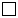 1 2 3 4 1 2 3 4 